ANALYSIS OF FINGERPRINTS, LIPSTICK 2ND HAIRLAB FORENSICS.3From Sourcebook, National Science Foundation, 1997INTRODUCTION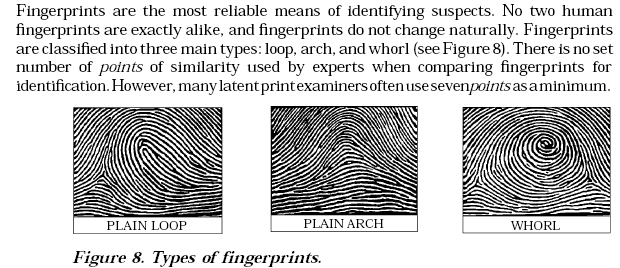 PART A.  OBTAINING A FINGERPRINTMATERIALSBlack ink stamp pad					Tissue paper4 x 4 cm Card (cut from 3 x 5 inch file card)		TweezersSAFETYWash hands thoroughly to remove the black ink.PROCEDUREHandle the card only on the edges.Place your right thumb on the black ink pad and then place your thumb print in the middle of the card.Examine the print and identify it by main type.Compare with other students in the class who have the same main type to determine if there are distinguishing features in the thumb print.PART B.  DUSTING FOR AND LIFTING PRINTS FROM A  			                                               SMOOTH, NONPOROUS SURFACEMATERIALSDusting brush (one for each color of powder)		2 beakers, 150 mL	Dusting Powders (aluminum and carbon black)		Newspaper2-inch wide Cellophane tape					Index cardMagnifying glassSAFETYTake care not to scatter dusting powders.  Some people are sensitive to the airborne particulates.PROCEDUREGrab a 150-mL beaker so that your thumb print is left on the beaker.Obtain a brush for dusting the print.  Make sure it is clean and the bristles are separated from each other.Place a small amount of dusting powder in a labeled beaker. Dip the brush in the powder and lightly dust the area containing the print.  After the entire print is developed, remove the excess powder by gently brushing it away.  Be careful not to destroy the print with too hard a brush stroke.To lift the print from the 150-mL beaker to the index card, unroll 9 cm of tape.  Bend the tape strip in the form of a U so that the stick side is facing the beaker.  Place the point of the fold directly on the print.  Gently place the rest of the stripe onto the beaker.  The print can be removed by pulling up on the roll end of the tape and then placing it on the fingerprint card in the same manner as the tape was placed over the latent print.  Make sure the tape is secure.  Cut off the excess tape.Observe the print under the magnifying glass and compare it with your right thumb print from Part A.PART C. USING NINHYDRIN TO DEVELOP A PRINT ON PAPERNinhydrin reacts with amino acids in the perspiration on a fingerprint to form a purple compound.  The reaction of ninhydrin with an amino acid may be represented as follows: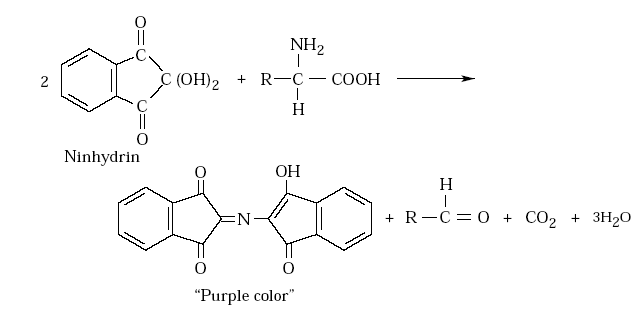 The purple –colored substance is formed by the reaction of some of the ninhydrin with its reduction produce,hydrindantin, and ammonia, which is formed as a reaction intermediate.SAFETYWear plastic gloves when handling ninhydrin since it will stain skin.  Ethanol is volatile and flammable.  Keep the solution away from open flames.MATERIALS4” X 5” Sheet of white paper containing your right thumb printNinhydrin solution (0.3 g ninhydrin in 100 mL ethanol)ForcepsPlastic glovesBrush or cotton wadsMagnifying glassConcentrated ammonia or steam ironPROCEDURETape the top of the exhibit (white sheet of paper containing your right thumb print) to a paper towel.  Do the following in a fume hood or in a well ventilated area.  The ethanol used in preparing the ninhydrin solution is volatile and flammable.  Keep this solution away from open flames.  Wear plastic gloves when working with ninhydrin solution as it will react with amino acids in your hand and turn them blue to purple!Dip the tip of the brush into the ninhydrin solution and carefully dab this liquid over the fingerprint area.  Do not use too much pressure since that will destroy the print.  Cotton wads held with tweezers can also be used to dab the liquid onto the fingerprint area.Allow the paper to dry.  It may take 24 hrs to develop.  Observe the print under a magnifying glass and compare with the fingerprint obtained above.If the print does not develop, expose the paper to fumes from ammonia by opining a bottle of concentrated ammonia in the fume hood and holding a paper with the print over the opening of the bottle.  Alternatively, a steam iron may be used.DEMONSTRATION 4: LIPSTICK  FLUORESCENCEMany substances contain molecules that absorb radiation in the ultraviolet portion of the spectrum and because of certain intramolecular phenomena, emit radiation in the visible region of the spectrum.  This phenomenon is called fluorescence (see Photochemistry module).  In this activity you will examine the fluorescence of lipstick.  These observations suggest why makeup may appear different in a disco, or under a street light, as compared to inside a room. MATERIALSLipstick samples			Filter paperUltraviolet lampSAFETYUltraviolet light can damage eyes.  Do not look directly at the ultraviolet light.PROCEDUREObtain the several lipstick samples to be used in this demonstration.  Record the color and manufacturer for each type, then describe the color.Use a sheet of filter paper. Place a smear of each kind of lipstick onto the paper, using a mark about one-half inch long.  Write the brand or other identification next to the smear for identification.Expose the filter paper containing the lipstick stains to an ultraviolet lamp in a dark room.  Observe which of the lipstick samples fluoresce under the light and circle those samples.DEMONSTRATION 5: EXAMINATION OF HAIRHair is a common form of evidence in many homicide and sexual assault cases. Hair from any part of the body exhibits a range of characteristics such as color, length, and diameter. The parts of a hair that are easily seen by use of a microscope under magnification are the medulla and cortex.  It is very difficult to see the hair cuticle. Figure 9 illustrates the parts of a hair and the various types of hair. 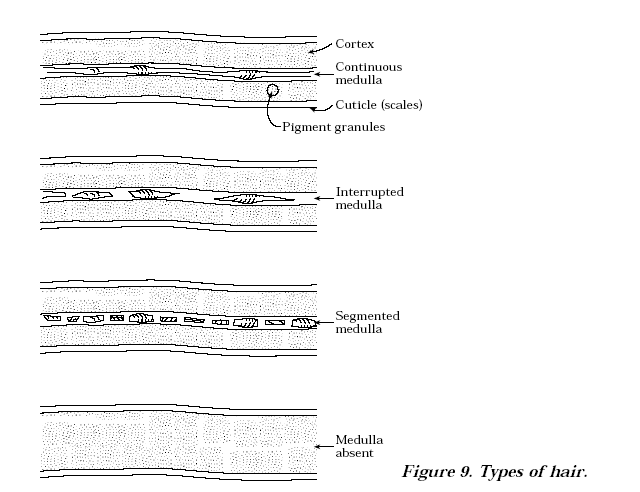 Many animal hairs are easily distinguished from human hairs by the size and shape of their medullae and the patterns of their cuticle or scale structures (see Figure 10).  Synthetic fibers have no medulla or scale pattern and are therefore readily distinguishable from animal hair.MATERIALSMicroscope slides		Tissue Paper	Tweezers 			Fiber sampleCompound microscope (100 X is a good magnification)Hair samples (yours, animal)	Glycerol (glycerin)SAFETYGlycerol (glycerin) should not be ingested.PROCEDUREObtain a strand of human hair and place it on a microscope slide.Place a small drop of glycerol on the hair in order to hold it in place, and put a cover slip over it.Place the slide on the stage of the compound microscope, clip in place, and adjust the magnification at 100X.Locate the root end of the hair, if it has one.  If the hair has been forcibly pulled out, you will see a bulb-shaped enlargement.  This is the root.Make a sketch of what you see.Scan along the length of the hair body.  Is the medulla (center) fragmented (present in isolated spots), interrupted (long columns with open spaces now and then), or continuous (unbroken column)? Make a sketch of the medulla you observe from the hair sample.Note the color, diameter, and pigmentation of the hair.Examine the tip of the hair.  This can be done by observing a gradual taping of the hair.  If the hair has been recently cut, you will see a square tip where the hair ends abruptly.  Normally, hair tapes to a fine point as it grows.  If hair has split-ends, it is normally due to artificial waving or bleaching, although repeated brushing may also produce this effect.Repeat Steps 1-8 for the sample of animal hair.  Note any similarities and differences with the human hair. Try to obtain various colors of hair from other persons in the class. Make comparisons about similarities and differences.Obtain a fiber strand (cotton, nylon, silk, wool, Dacron, linen, rayon) and observe the color. If present, the color is due to a dye or stain. Prepare a microscope slide of the fiber and try to determine if the dye penetrates the fiber, or is found only on the surface.Examine other fiber characteristics such as diameter, whether the surface is rough or smooth, whether the fiber is twisted or straight, whether it is continuous, or segmented, whether it is round, flat, oval or has some other shape.Compare and contrast human hair, animal hair, and fiber.QUESTIONSWhat are examples of physical evidence? Why is examination of physical evidence undertaken? Name some analytical techniques used by the forensic scientist.